
ГЛАВА КАМЫШЛОВСКОГО ГОРОДСКОГО ОКРУГА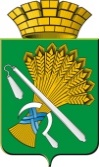 П О С Т А Н О В Л Е Н И Еот 26.11.2018 года   № 1028 г. Камышлов О внесении изменений в план мероприятий органов местного самоуправления Камышловского городского округа по противодействию коррупции на 2018-2020 годы и в перечень целевых показателей реализации Плана мероприятий органов местного самоуправления Камышловского городского округа по противодействию коррупции на 2018-2020 годы, утвержденные постановлением главы Камышловского городского округа от 17.09.2018 г. № 810В целях исполнения предложений рабочей группы по взаимодействию с институтами гражданского общества при Комиссии по координации работы по противодействию коррупции в Свердловской области (протокол заседания от 26 сентября 2018 года № 4), руководствуясь Уставом Камышловского городского округа, ПОСТАНОВЛЯЮ:          1. Внести в план мероприятий органов местного самоуправления Камышловского городского округа по противодействию коррупции на 2018 -2020 годы, утвержденный постановлением главы Камышловского городского округа от 17.09.2018 г. № 810, изменения, изложив раздел 13 «Обеспечение участия институтов гражданского общества в противодействии коррупции» в новой редакции (Приложение №1). 	2. Внести в перечень целевых показателей реализации Плана мероприятий органов местного самоуправления Камышловского городского округа по противодействию коррупции на 2018-2020 годы изменения, дополнив пунктами 14,15,16 (Приложение №2).           3.  Разместить настоящее постановление в газете «Камышловские известия» и на официальном сайте Камышловского городского округа в информационно-телекоммуникационной сети «Интернет».         4. Контроль за выполнением настоящего постановления оставляю за собой.Глава Камышловского городского округа                               А.В. ПоловниковПриложение № 1 к постановлению «О внесении изменений в план мероприятий органов местного самоуправления Камышловского городского округа по противодействию коррупции на 2018-2020 годы и в перечень целевых показателей реализации Плана мероприятий органов местного самоуправления Камышловского городского округа по противодействию коррупции на 2018-2020 годы, утвержденные постановлением главы Камышловского городского округа от 17.09.2018 г. № 810»от  26.11.2018 года № 1028       Приложение № 2к постановлению «О внесении изменений в план мероприятий органов местного самоуправления Камышловского городского округа по противодействию коррупции на 2018-2020 годы и в перечень целевых показателей реализации Плана мероприятий органов местного самоуправления Камышловского городского округа по противодействию коррупции на 2018-2020 годы, утвержденные постановлением главы Камышловского городского округа от 17.09.2018 г. № 810»от 26.11.2018 года № 1028     Раздел 13. ОБЕСПЕЧЕНИЕ УЧАСТИЯ ИНСТИТУТОВ ГРАЖДАНСКОГО ОБЩЕСТВА В ПРОТИВОДЕЙСТВИИ КОРРУПЦИИРаздел 13. ОБЕСПЕЧЕНИЕ УЧАСТИЯ ИНСТИТУТОВ ГРАЖДАНСКОГО ОБЩЕСТВА В ПРОТИВОДЕЙСТВИИ КОРРУПЦИИРаздел 13. ОБЕСПЕЧЕНИЕ УЧАСТИЯ ИНСТИТУТОВ ГРАЖДАНСКОГО ОБЩЕСТВА В ПРОТИВОДЕЙСТВИИ КОРРУПЦИИРаздел 13. ОБЕСПЕЧЕНИЕ УЧАСТИЯ ИНСТИТУТОВ ГРАЖДАНСКОГО ОБЩЕСТВА В ПРОТИВОДЕЙСТВИИ КОРРУПЦИИ13.1.Подготовка информационно–аналитических материалов для различных категорий населения, по различным аспектам противодействия коррупцииОрганизационный отдел администрации Камышловского городского округаежегодно13.2.Проведение семинаров, «круглых столов», иных мероприятий с участием представителей органов местного самоуправления Камышловского городского округа, общественной палаты, иных институтов гражданского общества,  направленных на повышение уровня правовой грамотности граждан и правомерное решение возникающих перед ними проблем, связанных с изменением порядка реализации органами местного самоуправления муниципальных образований, расположенных на территории Свердловской области, своих полномочийОрганизационный отдел администрации Камышловского городского округаежегодно13.3.Подписание соглашений о взаимодействии в сфере противодействия коррупции между органами местного самоуправления Камышловского городского округа, и институтами гражданского общества, определяющих их взаимные обязательства в сфере противодействия коррупции в рамках действующего законодательства, обеспечение контроля за их реализацией, проведение анализа результативности заключенных соглашенийОрганизационный отдел администрации Камышловского городского округа2019-2020 годы13.4.Привлечение институтов гражданского общества, в первую очередь общественных организаций, объединений предпринимателей и независимых экспертных организаций, к работе по совершенствованию антикоррупционных нормативных правовых актов, в том числе при проведении оценки регулирующего воздействия, независимой антикоррупционной экспертизы нормативно–правовых актов и их проектовОрганизационный отдел администрации Камышловского городского округа;Отдел экономики администрации Камышловского городского округаежегодно13.5.Привлечение институтов гражданского общества, в том числе представителей Общественной палаты Свердловской области, или Уральской торгово-промышленной палаты, или Свердловского областного отделения Общероссийской общественной организации малого и среднего предпринимательства «ОПОРА РОССИИ», или Свердловского регионального отделения Общероссийской общественной организации «Деловая Россия», или Союза малого и среднего бизнеса Свердловской области, или Свердловского отделения Общероссийской общественной организации «Ассоциация юристов России» к рассмотрению проектов нормативных правовых актов в сфере экономической деятельности в целях подготовки заключений и выработки механизма учета полученных заключений при дальнейшей доработке этих проектов, а также к участию в проведении оценки регулирующего воздействияОтдел экономики администрации Камышловского городского округаежегодно13.6.Привлечение к мониторингу правоприменения предпринимательских объединений и общественных организаций в целях активизации работы по устранению излишних административных барьеров, противодействия коррупции в сфере экономики и оказания гражданам муниципальных услугОтдел экономики администрации Камышловского городского округаВедущий специалист администрации Камышловского городского округа (по информационным технологиям и связи)ежегодно13.7.Расширение практики привлечения граждан и (или) их объединений к обсуждению проектов нормативных правовых актов, представляющих особую социальную значимость, связанных, в частности, с формированием муниципальных программ «Развитие социально-экономического комплекса Камышловского городского округа до 2020 года», «Развитие образования, культуры, спорта и молодежной политики в Камышловском городском округе до 2020 года»Отдел экономики администрации Камышловского городского округаКомитет по образованию, культуре, спорту и делам молодежи администрации Камышловского городского округаежегодно13.8.Информационная поддержка проектов, акций и других инициатив в сфере противодействия коррупции, осуществляемых институтами гражданского общества, со стороны органов местного самоуправления Камышловского городского округаОрганизационный отдел администрации Камышловского городского округапри необходимости13.9.Привлечение представителей институтов гражданского общества к работе комиссий, рабочих групп органов местного самоуправления Камышловского городского округа, по подготовке нормативных правовых актов и иных решений, затрагивающих права и законные интересы граждан и организацийОрганизационный отдел администрации Камышловского городского округаежегодно13.10Обеспечение участия общественной палаты Камышловского городского округа в разработке планов мероприятий по противодействию коррупцииОрганизационный отдел администрации Камышловского городского округаежегодно13.11Рассмотрение на заседаниях общественной палаты Камышловского городского округа итогов выполнения планов мероприятий по противодействию коррупции в целях оценки эффективности указанных планов с позиции интересов гражданского обществаОрганизационный отдел администрации Камышловского городского округаежегодно13.13Развитие института общественных наблюдателей за процедурой проведения единого государственного экзаменаКомитет по образованию, культуре, спорту и делам молодежи администрации Камышловского городского округаежегодно№п/пНаименование целевого показателяЕдиница измеренияЗначение целевого показателя на 2018 годЗначение целевого показателя на 2019 годЗначение целевого показателя на 2020 год12345614.Доля институтов гражданского общества, принявших участие в проведении экспертизы нормативно-правовых актов и их проектов, и подготовивших заключения о проведении экспертизы нормативных правовых актов и их проектов и/или заключения об оценке регулирующего воздействия %10010010015.Количество некоммерческих организаций, принявших участие в реализации плана по противодействию коррупции единиц22216.Количество граждан, охваченных мероприятиями плана по противодействию коррупции единиц10 00010 00010 000